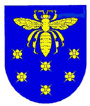 VARĖNOS ŠVIETIMO CENTRASKodas 195328546, J. Basanavičiaus g. 9, 65183 Varėna, tel. (8~310) 3 15 34, faks. (8~310) 3 13 30el. p. svietimo.centras@varena.ltUgdymo įstaigų vadovamsKOMPETENCIJŲ TOBULINIMO IR ŠVIETIMO PAGALBOS TEIKIMO BIRŽELIO MĖNESĮ PLANAS2019 m. gegužės 31 d. Nr. V-5-146VarėnaInformuojame, kad birželio mėnesį Varėnos švietimo centre vyks šie renginiai. Primename, kad į juos priimami tik iš anksto svetainėje www.varenossc.lt arba tel. (8 310) 31 534 užsiregistravę klausytojai.SEMINARAI12 d. 9 val.	Šakių kultūros centro darbuotojams „Dzūkų etninės kultūros vertybės“. Lektoriai: Mindaugas Černiauskas, Merkinės kraštotyros muziejaus direktorius; Algimantas Černiauskas, Dzūkijos nacionalinio parko Lankytojų centro vedėjas. Varėnos rajono lankytinose vietose.METODINIAI PASITARIMAI11 d. 13.30 val.	Ikimokyklinio ir priešmokyklinio ugdymo pedagogams edukacinė išvyka į Dargužių amatų centrą: susitikimas su fotomenininku Ričardu Anusausku bei edukacinė veikla „Piešiu širdimi“. Atsakinga – Vilija Latvienė, Varėnos švietimo centro metodininkė. Registruotis iki birželio 7 d. te. 8 310 31534 arba interneto svetainėje www.varenossc.lt. Išvykstama nuo Švietimo centro 13.30 val. Išvykos kaina 15 eurų. MOKYMO KURSAI EKSTERNAMSBirželio mėn. 	Mokytojams ir pagalbos mokiniui specialistams tęsiama 40 val. ,,Skaitmeninio raštingumo kompetencijos programa“ (programa patvirtinta Švietimo ir mokslo ministro 2007 m. kovo 29 d. įsakymu Nr. ISAK-555 „Dėl reikalavimų mokytojų ir pagalbos mokiniui specialistų skaitmeninio raštingumo programos aprašo patvirtinimo“). Lektorė – Diana Užgirienė, Varėnos švietimo centro metodininkė. PARODOS3 d.		Respublikinis vaikų piešinių konkursas-paroda „Laiminga vaikystė mažųjų akimis“. Kūrybiniai darbai siunčiami paštu arba pristatomi organizatoriams iki gegužės 29 d. adresu Varėnos „Žilvičio“ vaikų lopšelis-darželis, Parko g. 6, Varėna, LT-65192. Piešinių konkurso-parodos nuostatus rasite svetainėje www.varenossc.lt. Organizatorės: Varėnos „Žilvičio“ vaikų lopšelio-darželio auklėtoja metodininkė Irena Romaškienė ir vyresnioji auklėtoja Silva Mikučionytė-Bingelienė. KITI RENGINIAI4 d. 13.30 val.	Projekto „Lyderių laikas 3“ koordinatorių susitikimas. Varėnos švietimo centre.6 d. 9.30 val. 	Daugiabučių namų gyventojams konsultacijos ir atsakymai į klausimus dėl daugiabučių namų atnaujinimo (modernizavimo). Konsultuos ir į klausimus atsakys VšĮ „Pro partners“ konsultantai. Registruotis el. p. svietimo.centras@varena.lt  arba tel. (8 310) 31 534. Varėnos švietimo centre. 18 d. 13 val. 	Varėnos rajono ugdymo įstaigų vadovams konsultacija ugdymo plano rengimo klausimais. Pranešėjos: Švietimo ir mokslo ministerijos Pagrindinio ir vidurinio ugdymo skyriaus vedėja Loreta Žadeikaitė ir Pagrindinio ir vidurinio skyriaus patarėja Audronė Šuminienė. Varėnos švietimo centre.25 d. 11 val.	Varėnos švietimo centro darbuotojams edukacinė išvyka į Dargužių amatų centrą: susitikimas su fotomenininku Ričardu Anusausku.PSICHOLOGINĖ, LOGOPEDINĖ, SPECIALIOJI PEDAGOGINĖ PAGALBAMOKINIŲ (VAIKŲ) SPECIALIŲJŲ UGDYMOSI POREIKIŲ ĮVERTINIMAS.TĖVŲ IR PEDAGOGŲ KONSULTAVIMAS4 d. 8-12 val.  	Varėnos „Ryto“ progimnazijos mokinių įvertinimas, auklėtojų, mokytojų ir tėvų konsultavimas, vaiko gerovės komisijos dokumentų peržiūra.6 d. 8-12 val. 	Merkinės lopšelio-darželio, Vilniaus rajono Riešės pagrindinės mokyklos mokinių įvertinimas, auklėtojų, mokytojų ir tėvų konsultavimas, vaiko gerovės komisijos dokumentų peržiūra.11 d. 8-12 val. 	Merkinės lopšelio-darželio mokinių įvertinimas, auklėtojų, mokytojų ir tėvų konsultavimas, vaiko gerovės komisijos dokumentų peržiūra.13 d. 8-12 val. 	Varėnos „Žilvičio“ ir Merkinės vaikų lopšelių-darželių vaikų įvertinimas, auklėtojų, mokytojų ir tėvų konsultavimas, vaiko gerovės komisijos dokumentų peržiūra.TURIZMO IR VERSLO INFORMACIJOS SKYRIAUS VEIKLAAntradieniais-penktadieniais8-17 val. Konsultavimas turizmo klausimais.Šeštadieniais8-15.45 val. Konsultavimas turizmo klausimais.8-17 val. Akcijos „Surink Lietuvą“ magnetukų platinimas.ATVIRO JAUNIMO CENTRO VEIKLOS4, 11, 18, 25 d. 15-19 val. Stalo žaidimų turnyrai.Bus renkami taškai, mėnesio pabaigoje paskelbsime nugalėtoją.5, 12, 19, 26 d. 16 val.  „Kino popietės“.Jaunuolių pasiūlytų filmų peržiūra.6, 13, 20, 27 d. 16 val.  „Smaližių vakarai“.Gaminsime jaunuolių sugalvotus patiekalus, dalinsimės patirtimi ir receptais.7, 14, 21, 28 d. 17 val. „ Just Dance “.Kompiuterinio šokių žaidimo varžybos.1, 8, 15, 22, 29 d. 14 val. Veiklos lauke.Lauko žaidimai, išvykos, žygiai.Projekto „Varėnos kraštas - jaunimui, jaunimas - krašto pažangai“ veiklosUžimtumo tarnyboje prie LR SADM Varėnos skyriuje:Birželio mėn. Jaunuolių konsultavimas „Job Pics“ vaizdinės profesinių interesų nustatymo priemonės pagalba.Varėnos sporto centre:Du kartus per savaitę Riedutininkų grupės užsiėmimai.VARĖNOS TREČIOJO AMŽIAUS UNIVERSITETO VEIKLA16-20 d. 	Išvyka į Latviją: Liepoją, Ventspilį, Jūrmalą.PROJEKTO „TOBULĖK, IŠLIK, DALINKIS IR VEIK“ VEIKLOSBirželio mėn.	Individualios psichologo konsultacijos Druskininkuose, Alytuje, Lazdijuose ir Varėnoje. Dėl dalyvavimo skambinti ir teirautis tel. (8 310) 31 534.Birželio mėn. 	Savanorystė Merkinės globos namuose, Varėnos švietimo centre, Varėnos socialinių paslaugų centre ir Varėnos vaikų dienos centre. Dėl dalyvavimo skambinti ir teirautis tel. (8 310) 31 534.Direktorė					Janina ŠimelionienėI.Stadalnykienė8 (310) 31 534PirmadienisAntradienisTrečiadienisKetvirtadienisPenktadienisIrena NedzveckienėPsichologinis konsultavimas14.00-17.00 val.NVŠ programos „Savęs pažinimas“ užsiėmimai vaikams15.00-16.30 val.Psichologinis konsultavimas14.00-17.00 val.Psichologinis konsultavimas10.00-11.00 val.15.00-17.00 val.Psichologinis konsultavimas14.00-17.00 val.Psichologinis konsultavimas14.00-15.00 val.Edita BaukienėNVŠ programos „Savęs pažinimas“ užsiėmimai vaikams15.00-16.30 val.Psichologinis konsultavimas14.00-17.00 val.-Psichologinis konsultavimas14.00-17.00 val.-Laimutė LukošiūnienėNVŠ programos „Savęs pažinimas“ užsiėmimai vaikams15.00-16.30 val.Logopedinės pratybos, konsultacijos14.00-17.00 val.-Logopedinės pratybos, konsultacijos14.00-17.00 val.Logopedinės pratybos, konsultacijos14.00-17.00 val.Gražina MaziukienėSpecialioji pedagoginė pagalba, konsultacijos13.30-14.00 val.NVŠ programos „Savęs pažinimas“ užsiėmimai vaikams15.00-16.30 val.Specialioji pedagoginė pagalba, konsultacijos13.00-17.00 val.Specialioji pedagoginė pagalba, konsultacijos13.00-17.00 val.Specialioji pedagoginė pagalba, konsultacijos13.00-17.00 val.-Inga SereičikienėSpecialioji pedagoginė pagalba, konsultacijos11.00-11.30 val.;13.30-14.00 val.NVŠ programos „Savęs pažinimas“ užsiėmimai vaikams15.00-16.30 val.Specialioji pedagoginė pagalba, konsultacijos13.00-17.00 val.Specialioji pedagoginė pagalba, konsultacijos „Žilvičio“ lopšelyje darželyje12.30-13.00 val.;PPPS13.00-17.00 val.Specialioji pedagoginė pagalba, konsultacijos13.00-17.00 val.-